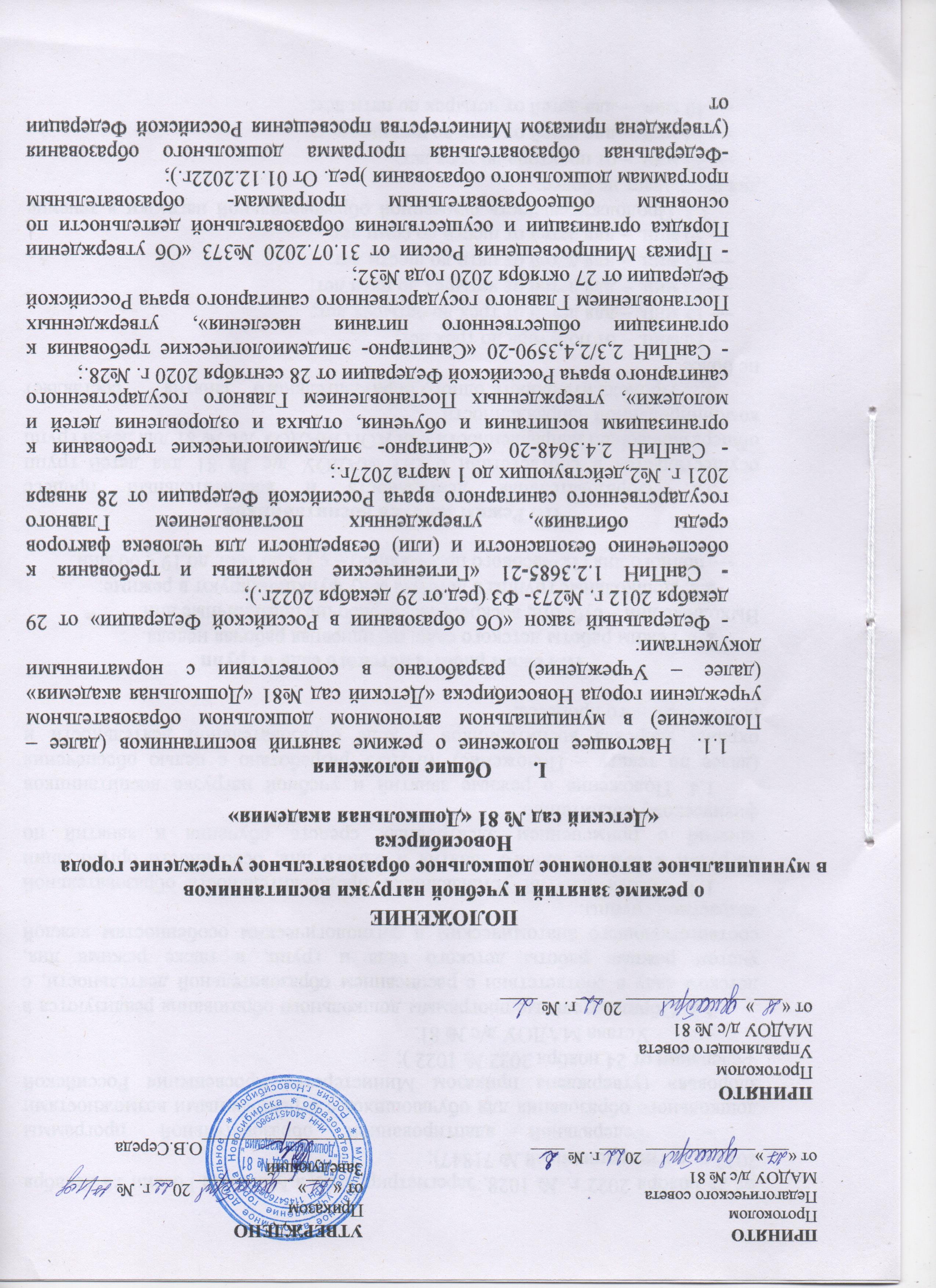                          от 25 ноября 2022 г. № 1028, зарегистрировано в Минюсте России 28 декабря2022 г., регистрационный № 71847);Федеральной адаптированной образовательной программы дошкольного образования для обучающихся с ограниченными возможностями здоровья» (утверждена приказом Министерства просвещения Российской Федерации от 24 ноября 2022 № 1022 );Устава МАДОУ д/с № 81.Образовательные программы дошкольного образования реализуются в детском саду в соответствии с расписанием образовательной деятельности, с учетом режима работы детского сада и групп, а также режима дня, соответствующего анатомическим и физиологическим особенностям каждой возрастной группы.Режим занятий устанавливает продолжительность образовательной нагрузки в течение одного занятия и одного дня, особенности организации занятий с применением электронных средств обучения и занятий по физическому воспитанию.Положение о режиме занятий и учебной нагрузке воспитанников (далее по тексту – Положение) МАДОУ разработано с целью обеспечения охраны здоровья воспитанников в ходе образовательной деятельности и воспитательного процесса.Режим работы детского сада и группРежим работы детского сада: пятидневная рабочая неделя. Выходные дни – суббота, воскресенье, нерабочие праздничные дни.Дошкольные группы в детском саду функционируют в режиме:полного дня (12-часового пребывания) – с 7 ч 00 мин. до 19 ч 00 мин.Режим занятий воспитанниковОбразовательная деятельность и воспитательный процесс осуществляется в соответствии с ОП МАДОУ д/с № 81 для детей групп общеразвивающей направленности или АОП МАДОУ д/с № 81 для детей групп комбинированной направленностиПродолжительность одного образовательного   занятия      составляет не более:10 мин. – от полутора до трех лет;15 мин. – для детей от трех до четырех лет;20 мин. – для детей от четырех до пяти лет;25 мин. – для детей от пяти до шести лет;30 мин. – для детей от шести до семи лет.Продолжительность суммарной образовательной нагрузки в течение дня составляет не более:20 мин. – от полутора до трех лет;30 мин. – для детей от трех до четырех лет;40 мин. – для детей от четырех до пяти лет;50 мин. или 75 мин. при организации образовательного занятия после дневного сна – для детей от пяти до шести лет;90 мин. – для детей от шести до семи лет.Занятия для всех возрастных групп начинаются не ранее 8.00 и заканчиваются не позже 17.00.Во время занятий воспитатели проводят соответствующие физические упражнения.Перерывы между занятиями составляют не менее 10 мин.Режим занятий с применением электронных средств обученияЗанятия с использованием электронных средств обучения проводятся в возрастных группах от пяти лет и старше.Непрерывная	и	суммарная	продолжительность	использования различных типов ЭСО на занятиях составляет:Для воспитанников 5-7 лет продолжительность непрерывного использования:экрана с демонстрацией обучающих фильмов, программ или иной информации, предусматривающих ее фиксацию в тетрадях воспитанниками, составляет 5–7 минут;наушников составляет не более часа. Уровень громкости устанавливается до 60 процентов от максимальной.Во время занятий с   использованием   электронных   средств обучения воспитатели проводят гимнастику для глаз.Режим физического воспитанияПродолжительность физкультурных, физкультурно-оздоровительных занятий и мероприятий определяется с учетом возраста, физической подготовленности и состояния здоровья детей.Занятия физической культурой и спортом, подвижные игры проводятся     на     открытом     воздухе,     если     позволяют	показатели метеорологических условий (температура, относительная влажность и скорость движения воздуха) и климатическая зона. В дождливые, ветреные и морозные дни занятия физической культурой проводятся в физкультурном зале.ОтветственностьВо время образовательного процесса администрация Учреждения, воспитатели, младшие воспитатели, педагоги – специалисты несут ответственность за жизнь и здоровье детей.Администрация, педагогические работники несут ответственность за:- качество и реализацию в полном объеме Общеобразовательной программы и Адаптированной образовательной программой для детей со сложным дефектом (с учетом возможностей детей) Учреждения;- соблюдение расписания организованной образовательной деятельности;-соответствие применяемых форм, методов и средств организации образовательного	процесса	возрастным,	индивидуальным, психофизиологическим особенностям детей.Заключительные положения7.1. Настоящее Положение действует до принятия нового. Изменения в настоящее Положение могут вноситься Учреждением в виде изменений и дополнений в настоящее Положение.Электронное средство обученияВозраст воспита нникаПродолжительность, мин., не болееПродолжительность, мин., не болееЭлектронное средство обученияВозраст воспита нникаНа одном занятииВ деньИнтерактивная доска5-7720Интерактивная панель5-7510Персональный компьютер, ноутбук6-71520Планшет6-71010